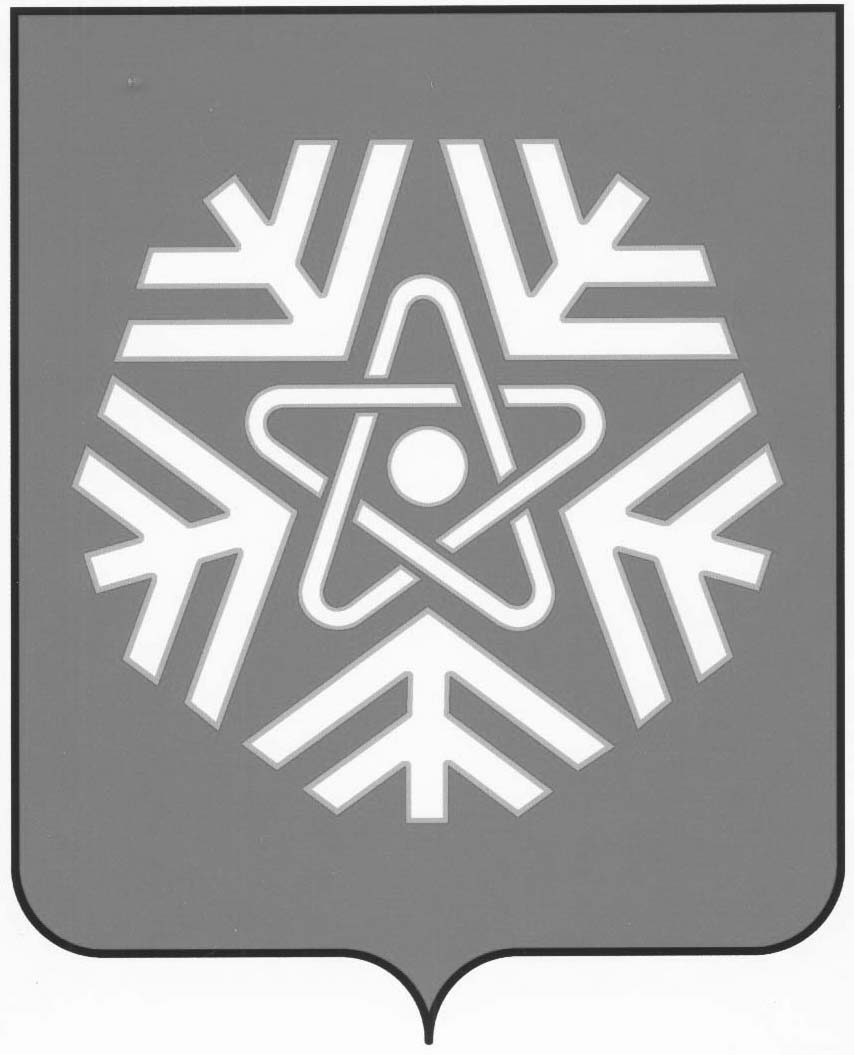 администрация  снежинского  городского  округаПОСТАНОВЛЕНИЕ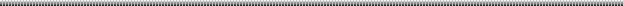 О внесении изменений в постановление администрации Снежинского городскогоокруга от 22.06.2020 № 761В связи с изменениями, внесенными в постановление Правительства Российской Федерации от 20.10.2014 № 1084 «О порядке определения нормативных затрат на обеспечение функций федеральных государственных органов, органов управления государственными внебюджетными фондами Российской Федерации, определенных в соответствии с Бюджетным кодексом Российской Федерации наиболее значимых учреждений науки, образования, культуры и здравоохранения, включая соответственно территориальные органы и подведомственные казенные учреждения, а также Государственной корпорации по атомной энергии «Росатом», Государственной корпорации по космической деятельности «Роскосмос» и подведомственных им организаций», руководствуясь статьями 34, 39 Устава муниципального образования «Город Снежинск»,ПОСТАНОВЛЯЮ:1. Внести в постановление администрации Снежинского городского округа от 22.06.2020 № 761 «О Правилах определения нормативных затрат на обеспечение функций органов местного самоуправления, органов управления администрации города Снежинска с правом юридического лица, в том числе подведомственных им казенных учреждений» (далее – Постановление) следующие изменения:– в пункте 1 приложения к Постановлению вместо слов: «…постановлением администрации Снежинского городского округа от 07.06.2017 № 769…. (в ред. от 20.11.2018 № 1645)», читать по тексту слова «...от __________ № ___ …»;– изложить пункт 89 приложения к Правилам определения нормативных затрат на обеспечение функций органов местного самоуправления, органов управления администрации города Снежинска с правом юридического лица, в том числе подведомственных им казенных учреждений в следующей редакции: 2– «Затраты на приобретение страховых полисов обязательного страхования гражданской ответственности владельцев транспортных средств в отношении каждого транспортного средства определяются как произведение предельного размера базовой ставки страхового тарифа по каждому транспортному средству и коэффициентов страховых тарифов в соответствии с порядком применения страховщиками страховых тарифов по обязательному страхованию при определении страховой премии по договору обязательного страхования, установленным Центральным банком Российской Федерации в соответствии со статьей 8 Федерального закона «Об обязательном страховании гражданской ответственности владельцев транспортных средств.».2. Установить, что настоящее постановление вступает в силу с момента опубликования и распространяется на правоотношения по формированию плана-графика закупок на 2022 год и плановый период 2023-2024 гг. 3. Настоящее постановление опубликовать в газете «Известия Собрания депутатов и администрации города Снежинска».4. Контроль за выполнением настоящего постановления возложить на заместителя главы городского округа Д.С.Востротина. Глава Снежинскогогородского округа				        			И.И.СапрыкинСОГЛАСОВАНО:Начальник юридического отдела					А.В.Кузьмин Заместитель главы городского округа                                                             	Д.С.ВостротинНачальник МКУ «Финансовое управление Снежинского городского округа»  	Н.Ю.КругликРассылка:в дело – 1 экз. газета «Известия Собрания депутатов…» – 1 экз. отдел муниципальных закупок – 1 экз.отдел организационного и хозяйственного обеспечения – 1 экз.отдел бухгалтерского учета и отчетности – 1 экз.контрольно–ревизионный отдел – 1 экз.организациям по перечню – по 1 экз.Е.И.Беляева, 124начальник отдела муниципальных закупок администрацииРассылкак проекту постановления администрацииСнежинского городского округаот _________________ № ____________1. Контрольно-счетная палата города Снежинска– 1 экз.2. Собрание депутатов города Снежинска – 1 экз. 3. МКУ «Финансовое управление Снежинского городского округа» – 1 экз.4. МКУ «Управление образования администрации города Снежинска» – 1 экз.5. МКУ «Управление культуры и молодежной политики администрации города Снежинска» – 1 экз.6. МКУ «Управление физической культуры и спорта администрации города Снежинска» – 1 экз.7. МКУ «Управление социальной защиты населения города Снежинска» – 1 экз.8. МКУ «УГХ СГО» – 1 экз.9. МКУ «Управление по делам гражданской обороны и чрезвычайным ситуациям администрации города Снежинска» – 1 экз.10. МКУ «Комитет по управлению имуществом города Снежинска» – 1 экз.от№